2022年4月吉日会 員 各 位公益社団法人　日本技術士会四国本部本部長 古野 隆久令和３年度技術士第二次試験合格者祝賀会（徳島会場）及び　　第77回CPD セミナー・公開講座・防災セミナー・倫理セミナーのご案内拝啓 　時下益々ご健勝にてご活躍のこととお慶び申し上げます。さて、第77回CPD セミナーは、(株)エフ設計コンサルタント川田香奈子様、那賀川婦人会安田紀子様によります、“ 無言の語り部 那賀川鉄橋～紙芝居が伝える平和の尊さ～”に加え、『公開講座』では、個人事務所「立木写真舘1883」代表の立木さとみ様によります、“111年の時を超えて～日露戦争時の写真に見る日露友好の記憶～”と題しました講演を予定しております。また、防災セミナーとして、(株)テクニカルエイト 特別顧問の大元守様によります、“防災に関する取り組みについて(仮)”、さらに倫理セミナーとして、阿部技術士・労働安全コンサルタント事務所 所長の阿部弘様によります、“技術者倫理について～改むるに憚ることなかれ〜”も予定しております。また、令和３年度技術士第二次試験合格者祝賀会も合わせて開催いたします。ご多用の折とは存じますが、多数ご参加下さいますようご案内申し上げます。お手数ですが、出欠につきまして別紙の申込書にて、5月13日（金曜日）までにお知らせ願います。四国本部では、技術士第二次試験合格者祝賀会を徳島の他、愛媛・香川・高知の各会場でも開催する予定です。CPDセミナー・公開講座及び防災セミナーのテーマ・内容と合わせて、今後、順次ご案内させていただきます。なお、新型コロナウイルスの感染状況により、祝賀会を中止のうえ、セミナーを集合形式からWEB配信形式に変更する場合がございます。メール、ホームページ等でご確認のうえご来場いただきますようお願い申し上げます。敬　具記１．日　　時　 2022年5月28日（土）13：00 ～ 21：00（受付12：30～）２．場　　所　ホテル千秋閣（徳島市幸町3丁目55番地）TEL 088-622-9121３．開　　会　 13:00～13:25開会挨拶           13:00～13:10四国本部及び青年技術士委員会の紹介　   13:10～13:25（休憩13:25～13:35）４．CPD セミナー 13:35 ～ 14:35演　　　　題　“無言の語り部 那賀川鉄橋～紙芝居が伝える平和の尊さ～”講　　　　師　　(株)エフ設計コンサルタント　川田　香奈子氏那賀川婦人会　　　　　　　　安田　紀　子氏（休憩14:35～14:45）５．公開講座 14:45～15:45 演　　　　題　“111年の時を超えて～日露戦争時の写真に見る日露友好の記憶～”講　　　　師　　立木　さとみ　氏　　個人事務所「立木写真舘1883」代表（休憩15:45～15:55）６．防災セミナー 15:55～16:55 演　　　　題　“南海トラフ巨大地震への備え～東日本大震災の対応から見えるもの～”講　　　　師　大元　守氏　　石巻市・元建設技術管理監公益社団法人日本技術士会 防災支援委員会・元委員長現 (株)テクニカルエイト 統括技術部特別顧問（休憩16:55～17:05）７．倫理セミナー 17:05～18:05 　　　演　　　　題　“技術者倫理について～改むるに憚ることなかれ〜”　　　講　　　　師　　阿部　弘　氏　　　阿部技術士・労働安全コンサルタント事務所 所長（休憩18:05～19:00）８．祝賀会19:00 ～ 21:00９．参加費〈セミナー・公開講座・防災セミナー〉　新合格者・学生・一般市民（無料），四国本部会員 1,000円四国本部以外の技術士・技術士補の方及び前記以外でCPD行事参加票を必要とする方 2,000円〈合格者祝賀会〉          新合格者2,000円、既技術士5,000円　　※当日徴収させていただきます。１０．感染状況に応じた対応について新型コロナウイルスの感染状況により、以下の変更を行う場合がございます。ご了承ください。①開催形式　:(A) 祝賀会のみ中止。セミナーは、当初どおり集合形式で行う。(B) 祝賀会のみ中止。セミナーは、集合形式から全てWEB配信形式に変更。②連絡方法　:変更する場合、5/13(金)までに、個別にメールで連絡します。またホームーページにも記載します。連絡のため、申込書には必ずメールアドレスを記入願います。③その他　　:メールでは以下も連絡します。・WEB配信のURL(チームズを予定)・WEBセミナーの資料(配信できる資料のみ。直前の送付となる場合もあります)・参加費振込み先、振込み期限(5/20(金)予定)・CPD行事参加票配布方法(セミナー後半にキーワードを提示。キーワードをメールで送付頂いた方に、後日メールで配布)１１．開催機関等主催：公益社団法人 日本技術士会四国本部共催：徳島県技術士会後援：一般社団法人 建設コンサルタンツ協会四国支部，一般社団法人 徳島県測量設計業協会※申込締め切り：5月13日（金曜日）申し込み受付の返信は致しませんので、特にご連絡がなければ、そのまま会場にお越し下さい。<問い合わせ先> 公益社団法人 日本技術士会四国本部 事務局〒760-0067 香川県高松市松福町２丁目15-24 香川県土木建設会館　３階ＴＥＬ 087-887-5557 ＦＡＸ 087-887-5558　　Ｅ－mail: ipej-shikoku@me.pikara.ne.jp以上FAX:087-887-5558公益社団法人　日本技術士会四国本部 宛て第77回ＣＰＤセミナー・公開講座・防災セミナー・倫理セミナー・技術士第二次試験合格者祝賀会（2022年5月28日）（Ⅰ.ＣＰＤセミナー） 　 　 CPD(IPD)=1.0h　 　  出席　・　欠席（Ⅱ.公開講座）　　　　　　 CPD(IPD)=1.0h　　   出席　・　欠席（Ⅲ.防災セミナー）　　　　 CPD(IPD)=1.0h　　   出席　・　欠席（Ⅳ.倫理セミナー）　　　　 CPD(IPD)=1.0h　　   出席　・　欠席（Ⅴ.技術士第二次試験合格者祝賀会） 　　　　　　出席　・　欠席（どちらかに○をお付け下さい）注）申込みは郵送やＥメールでも結構です。郵送先：〒760-0067　高松市松福町２丁目15-24　香川県土木建設会館３階公益社団法人 日本技術士会四国本部 事務局　TEL087-887-5557E-mail：ipej-shikoku@me.pikara.ne.jp会場位置図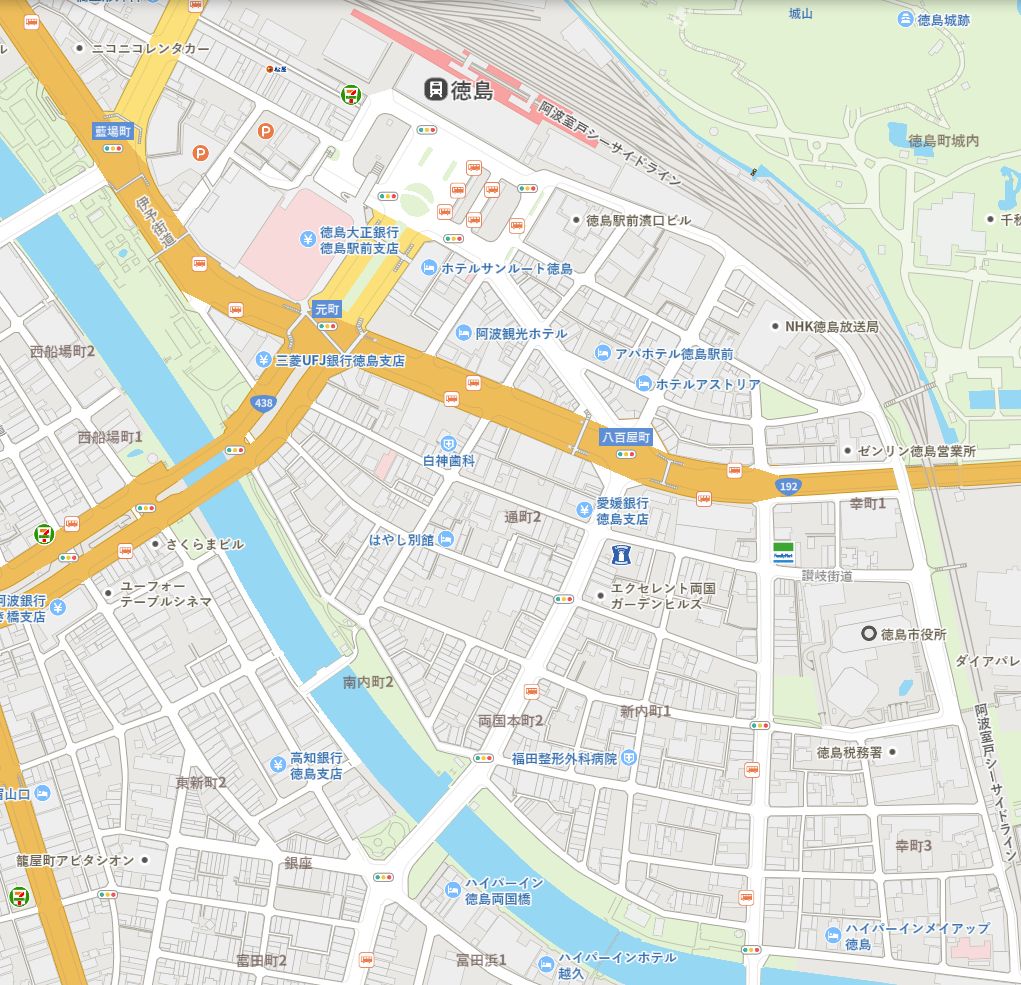 ※例年と会場が異なります。ご注意下さい。※新型コロナウイルスの感染状況により、祝賀会を中止のうえ、セミナーをWEB配信形式に変更する場合がございます。メール、ホームページ等でご確認のうえご来場いただきますようお願い申し上げます。氏　名区　分（該当区分に○をお願いします）学生・一般市民・新合格者技術士・技術士補（四国本部会員）、　技術士・技術士補（四国本部会員以外）上記以外のCPD行事参加票を必要とする方部　門会社名連絡先TEL　　FAX　　E-mail　（WEB配信となる可能性もあるためE-mailは必須）